                             Математичні завдання (II семестр)1.1з-за куща стирчать 6 вушок. Там заховались зайчики.  Скільки зайчиків заховалось? 2. 3-під огорожі видно 12 ніжок. Там гуляють поросята. Скільки поросят гуляє? 3. У тварини —  2 праві  ноги, 2 ліві, дві  ноги спереду, дві  ззаду. Скільки ніг у цієї тварини? 4. В одному горщику росте 6 маленьких кактусів. Скільки  ще потрібно купити пустих горщиків, щоб у кожному розмістилось по 2 кактуси? 5. У пакеті лежить 6 яблук. Як розділити ці яблука між 6 дівчатами, щоб кожній дісталось: яблуко й одне зали-шилось у пакеті?  6. Три маршрутки їхали до міста. Назустріч по дорозі про-їхали два автобуси. Скільки: машин їхало до  міста? 7. Летіли гуси. Один попереду, два позаду. Один позаду, двоє спереду. Один між двома і троє вряд. Скільки усьо-го гусей? 8. Росло дві яблуні. На кожній було 5 великих гілок, на кожній великій гілці — по 4 маленькі, на кожній ма-ленькій — по 3 груші. Скільки всього груш? 9. Олег стоїть праворуч від Сергійка, а Сергійко праворуч від Кирилка. У якому порядку стоять діти? 10. Скільки розрізів треба зробити, щоб розділити стрічку  на три частини? 11. Скільки розрізів треба зробити, щоб розділити на три частини бублик? 12. Два батька й два сини з'їли по яблуку. Скільки яблук вони з'їли? 13. Дві матері, дві дочки та бабуся з онукою. Скільки всіх? 14. У сім'ї три брати. У кожного брата є сестра. Скільки  в сім'ї дітей? 15. У дворі гуляли гуси й козенята. Усього 8 лап. Скільки  було гусей і скільки козенят? 16. Учні намалювали на дошці 3 фігури: трикутники й квад-рати. Усього у фігур вийшло 11 вершин. Скільки трикут-ників і скільки квадратів намалювали учні? 1У. Мотрійка (матрёшка) Марійка вміщується у мотрійці Каті, а мотрій-ку Катю можна заховати в мотрійку - Оксанку. Яка з цих мотрійок найбільша? 18. Лікар Айболить вимірював температуру хворим звіря там. Температура тіла мавпочки виявилася нижчою за температуру тіла бегемотика, але вищою за темпера туру тіла слона. У кого з них термометр показав найниж-чу температуру? 19. Петрик, Дмитрик і Олесь ходили на риболовлю і спійма-ли по карасику. Петриків карасик важчий за Дмитрико-вого, а Дмитриків легший за Олесевого. Який карасик  найбільший, а який найменший? 20. У Києві мешкає більше людей, ніж у Харкові, а у Хар-кові більше, ніж у Вінниці. У якому з цих міст найбіль-ша кількість населення? 21. Скільки нулів у всіх числах від 1 до 100? 22. Скільки двоцифрових чисел можна скласти з цифр 1, 2, 3? Цифри в числі, не повторюються.23. На аркуші паперу різними кольорами записані числа, як показано на малюнку. Число блакитного кольору записа-не над червоним числом і число жовтого кольору більше, ніж червоне. Яке число записане червоним кольором? 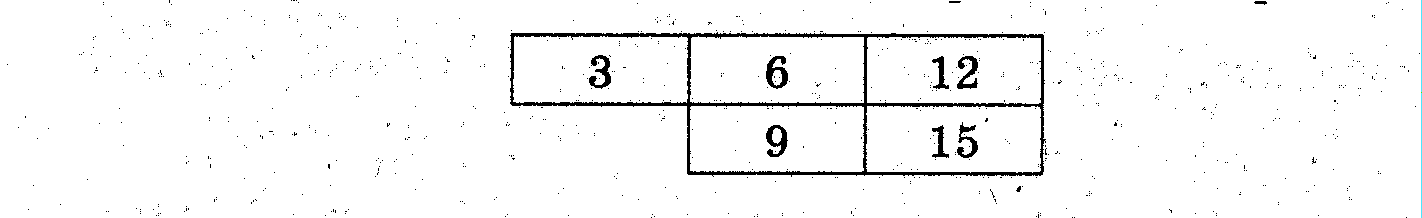 24. За квадратний стіл можуть сісти  четверо,людей (з кож-ного боку по одному). Школярі засперечались, як краще  зсунути чотири столи разом, щоб вмістилось більше лю-дей — великим квадратом чи одним довгим прямокут-ником? Скільки людей може сісти за цей стіл у першому і в другому випадку? 25. Яка найменша кількість дітей у родині Романа, якщо ві-домо, що кожен із дітей має принаймні одного брата і од-ну сестру? 26. Оксанка записала найменше трицифрове число, яке за-писується різними цифрами, а Олесь — найбільше з три-цифрових чисел, яке теж записується трьома різними цифрами. Які числа записали діти? 27.  Перед походом школярі вишикувалися в три ряди по чо-тири учні в кожному. Після походу вони вишикувалися в шість однакових рядів. По скільки дітей стояло в кож-ному ряду? 28. На подвір'ї гуляло 10 дітей. Серед них дівчаток на 2 біль-ше, ніж хлопчиків. Скільки хлопчиків і скільки дівча-ток гуляло на подвір'ї? 29. Тато приніс сину й доньці подарунки в однакових пакун-ках і запропонував відгадати, що в якому пакунку, якщо усі написи на них неправильні. У пакунках — лялька  для доньки і конструктор для сина. Допоможи дітям 
розібратися, де що.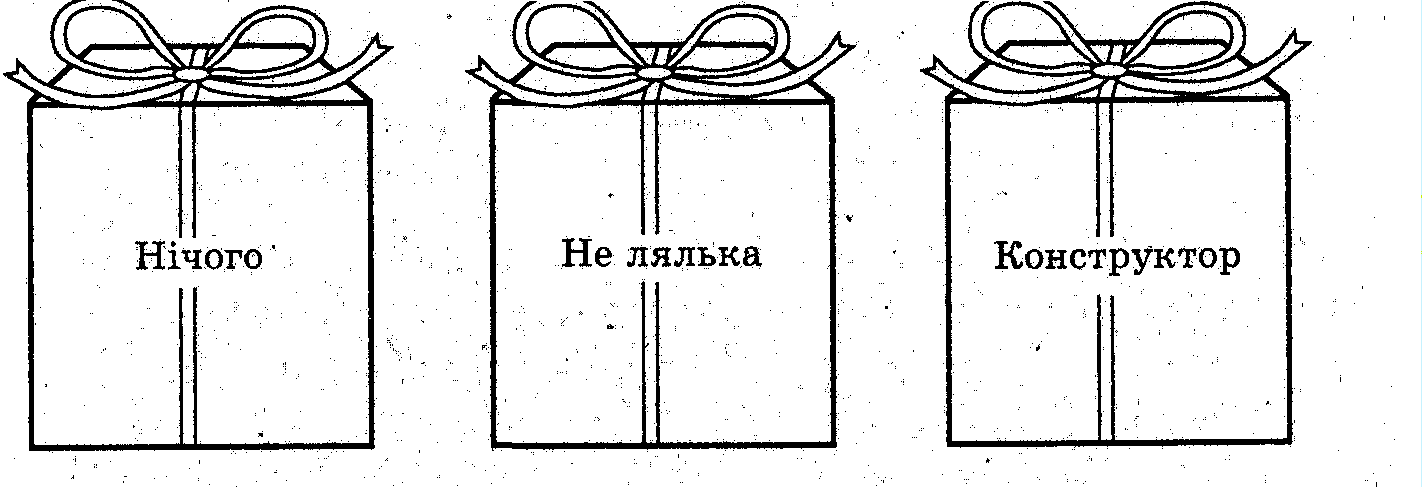 30. По стежинці через ліс біжать до річки Буратіно, Мальві-на, П'єро, Арлекін і пудель Артемон. Відомо, що: 1) Буратіно добіжить раніше, ніж Мальвіна, але пізніше  за Артемона. 2) П'єро  не біжить поруч ні з Артемоном,ні з Буратіно, ні з Арлекіном. 3)Артемон і Арлекін не біжать поруч. Хто за ким, біжить? 31. Марійка, Оксанка і Тетянка їхали в автобусі. Вони чули, що якщо сума перших трьох цифр номера автобусного  квитка дорівнює сумі трьох останніх цифр, то квиток -  щасливий. 'У кого з дівчат «щасливий» квиток?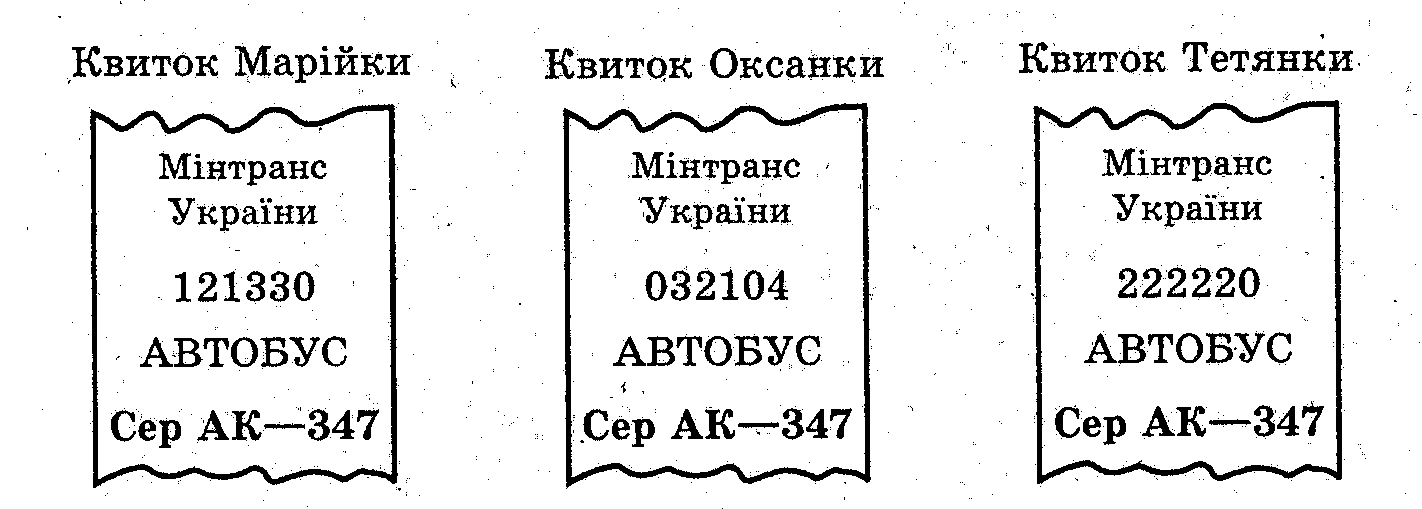 